ПРОЕКТ: № BG05M9OP001-2.010-0702 „РАЗВИТИЕ НА СОЦИАЛНО ПРЕДПРИЕМАЧЕСТВО  В ОБЩИНА МАДАН"ГР.МАДАНАДМИНИСТРАТИВЕН ДОГОВОР ЗА ПРЕДОСТАВЯНЕ НА БЕЗВЪЗМЕЗДНА ФИНАНСОВА ПОМОЩ: № BG05M9OP001-2.010-0702-C01БЕНЕФИЦИЕНТ: ОБЩИНА МАДАНПОИМЕНЕН СПИСЪК НА КАНДИДАТИТЕ ЗА ПЕРСОНАЛ В ОБЩИНСКО СОЦИАЛНО ПРЕДПРИЯТИЕ „ОЗЕЛЕНЯВАНЕ И БЛАГОУСТРОЙСТВО-МАДАН“ГР.МАДАН ПО ДЛЪЖНОСТИ, КОИТО СЕ ДОПУСКАТ ДО СЪБЕСЕДВАНЕ /ВТОРИ ЕТАП/. ОДОБРИЛ: /положен подпис и печат/ФАХРИ МОЛАЙСЕНОВ – КМЕТ НА ОБЩИНА МАДАНДата: 03.12.2018 г.Град Мадан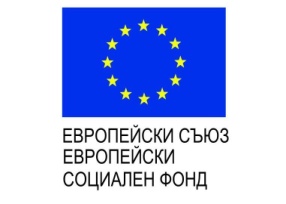 Административен договор за предоставяне на безвъзмездна финансова помощ № BG05M9OP001-2.010-0702-C01 по Оперативна програма „Развитие на човешките ресурси“ 2014-2020, съфинансирана от Европейски съюз чрез Европейски социален фонд. Процедура чрез подбор на проекти BG05M9OP001-2.010 „Развитие на социалното предприемачество“. Бенефициент: Община МаданПроект „Развитие на социално предприемачество в община Мадан".www.eufunds.bg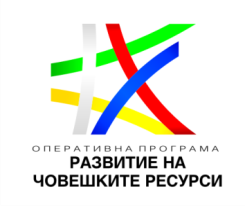 №№Кандидат за персонал(име, презиме, фамилия)Кандидат за персонал(име, презиме, фамилия)СтатусДлъжност: Счетоводител, той и експерт „Човешки ресурси“Длъжност: Счетоводител, той и експерт „Човешки ресурси“Длъжност: Счетоводител, той и експерт „Човешки ресурси“Длъжност: Счетоводител, той и експерт „Човешки ресурси“Длъжност: Счетоводител, той и експерт „Човешки ресурси“1КАТЯ МИТКОВА ДЕМИРОВАКАТЯ МИТКОВА ДЕМИРОВАДопуска се до събеседване /втори етап на конкурса/Допуска се до събеседване /втори етап на конкурса/